关于开展2016年度广州环境卫生服务企业诚信综合评价年审申报工作的通知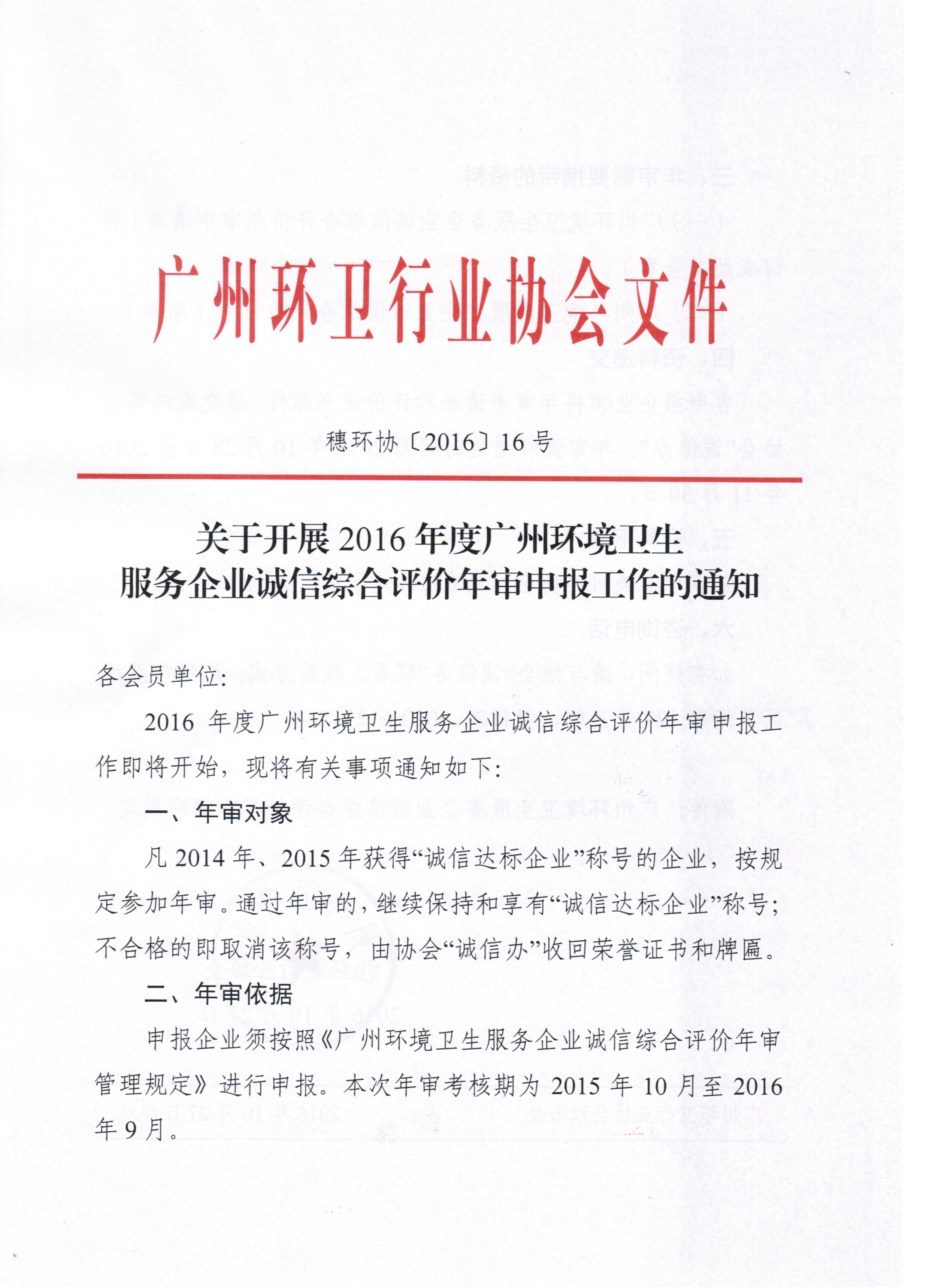 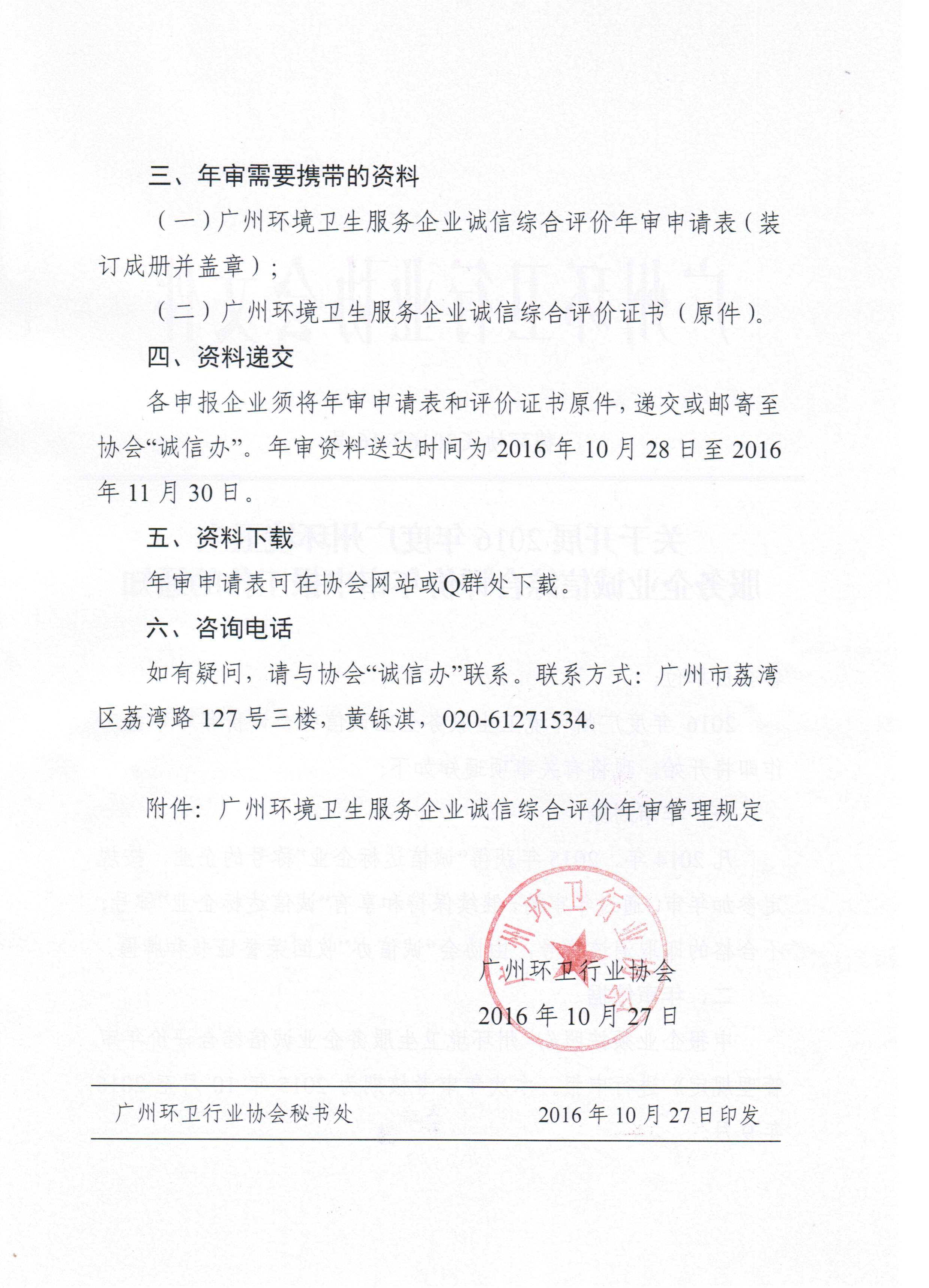 